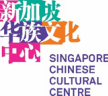 SCCC PUBLICATION GRANT APPLICATION GUIDELINES Contents Singapore Chinese Cultural Centre Publication Grant ……….….. 1 Publication Areas ………………….…………………….…………… 1 Eligibility ………………………………………………………………. 3 Application and Review Process …………………….…………….. 3 Grant Deliverables and Disbursement ………………….…………. 6 Variations to Project …………………….………………….………... 8 Intellectual Property …………………….………………….………... 8 Terms and Conditions …………………….………………….……… 9 Miscellaneous …………………….………………….………………. 10 Enquiries …………………….………………….……………………. 101 1. Singapore Chinese Cultural Centre Publication Grant 1.1 Singapore Chinese Culture Centre Publication Grant (SCCCPG) is an initiative  introduced by the Singapore Chinese Cultural Centre (SCCC) in 2019 to fund  publication projects related to Chinese visual arts, performing arts, and identity and  culture in Singapore.  1.2 The proposed objectives of SCCC’s Publication Grant are as follows: a. To support and encourage Institutes of Higher Learning (IHLs), think tanks, researchers, academics and authors to publish or translate  relevant monographs, dissertations, or academic journals in the areas  identified by SCCC;  b. To support and encourage the production and dissemination of  publications that will enrich and deepen research and knowledge on  Singapore’s Chinese arts and culture; and c. To build up a database on Singapore’s Chinese arts and culture for  SCCC’s research, education and programming purposes. 2. Publication Areas 2.1 The proposed four broad publication areas that will be eligible for SCCCPG are  as listed below. The grant supports publication projects of duration not lasting more  than one (1) year. If the publication warrants a longer time frame, SCCC may consider  such projects on a case-by-case basis. 2.2 Priority will be given to publication in the following areas, subject to fulfilment of  other grant criteria and overall merit of the proposal: a) Chinese visual arts: Research studies that advance our knowledge of  Singapore’s Chinese visual art forms, artists and/or art scene as well as the  history and development of Chinese visual arts in Singapore. b) Chinese performing arts: Research studies to increase our understanding of  Singapore’s Chinese performing art forms, artists and/or art scene as well as  the history and development of Chinese performing arts in Singapore. c) Chinese culture: Research studies to document and deepen our appreciation  of different aspects of Chinese culture including tangible and intangible heritage,  festivals, customs, rituals etc. d) Impact of arts and culture on Chinese identity: Research studies or fieldwork  relating to Chinese identity and culture in Singapore. 2 3. Eligibility 3.1 Applicants are eligible to apply if they meet the following criteria: a) An individual (Singapore Citizen or Singapore Permanent Resident), interest  group,1 registered society under the Societies Act or registered charity under  the Charities Act. b) For-profit entities 2registered under the Accounting and Corporate  Regulatory Authority of Singapore (ACRA) applying for a publication project,  as part of their corporate social responsibility and/or carried out in  partnership with educational institutions, registered societies or non-profit organisations. c) Non-profit educational institutions and educational institutions under the  purview of the Ministry of Education (MOE). 3.2 SCCCPG is intended to support original unpublished proposals that have  completed its research content. Proposals with incomplete research or research yet  to be done are not eligible. 3.3 Proposals based on translations of past literary or research works (from  Chinese to non-Chinese or from non-Chinese to Chinese) are eligible. 4. Application and Review Process 4.1 Submission of application and successful approval of the SCCCPG must be  sought before the project commences. 4.2 The table below lists the key dates and windows for this round of grant call: 4.3 Applications are encouraged to be aligned to the publication topics stipulated  for each grant call. Projects that do not fulfil the publication topics will be considered  based on the merits of the proposal.  1 Informal groups of individuals must nominate either an individual (who is a Singapore Citizen or  Singapore Permanent resident) or a legally constituted organization to take legal and financial  responsibility for the application and administering the grant should any be awarded. 2 Public agencies and institutions (i.e., Ministries and Statutory Boards) which receive operational  funding from any government agencies are not eligible to apply for the HP. This excludes educational  institutions under the purview of MOE.3 4.4 Applications must be made using the prescribed SCCCPG Application Form  and must be received by the respective closing dates. Incomplete applications without  the required supporting materials, applications which have not adhered to the  page/word limits or submission formats and/or late applications sent after the  application closing date will not be accepted. 4.5 The applicant shall submit a soft copy of the completed SCCCPG Application  Form and relevant supporting materials in Microsoft Word format to  publicationgrant@singaporeccc.org.sg 4.6 Funding support is awarded through a competitive evaluation process. All  applications will be reviewed by the Academic Advisory Committee (AAC). This  committee appointed by SCCC, comprising academics and experts in Chinese arts  and culture, will make recommendations to SCCC. SCCC shall be the final approving  authority for SCCCPG funding (in full or in part) and reserves the right not to disclose  reasons for the amount awarded. 4.7 The evaluation criteria for the SCCCPG are as follows: 4.8 For each application, the applicant may be called for an interview session with  the AAC. 4.9 Successful applicants will receive a Letter of Offer containing: a) SCCCPG Acceptance Form;4 b) Project/Disbursement Schedule (the grant will be disbursed in stages upon  completion of key agreed milestones of the project);  c) Terms and Conditions for the grant; and  d) Giro Form.  The maximum grant quantum for the project is 50% of the project funding subject to a  cap of S$50,000 per project. 4.10 The grant offer will be valid for two (2) weeks from the date of SCCC’s Letter of  Offer (unless otherwise agreed between the applicant and SCCC). The offer will lapse  if the applicant does not accept the offer by returning an executed/signed copy of the  SCCCPG Acceptance Form as accompanied by the Letter of Offer within the stated  period unless a valid reason is provided. 4.11 Unsuccessful applicants will receive a Letter of Notification upon the completion  of the evaluation process. 4.12 SCCC’s decision is final. SCCC reserves the right not to disclose reasons for  approving or not approving an application. Appeal cases will be reviewed only on  grounds of possible improper processing procedures. Unsuccessful applicants must  substantiate these claims with concrete evidence and reasons. Please submit your  appeals by email to publicationgrant@singaporeccc.org.sg and indicate your project  title and case number in the subject line of the email, within fourteen (14) days from  the date of the Letter of Notification and before the commencement of the project. 5. Grant Deliverables and Disbursement 5.1 The Successful applicants must meet the grant deliverables stipulated below upon completion of project:5 5.2 The finalised deliverables will be agreed between SCCC and the Successful  applicants and set out in the Project/Disbursement Schedule that accompanies the  Letter of Offer.6 5.3 Upon award of the grant, the Successful applicants shall deliver the relevant  deliverables based on the said Project/Disbursement Schedule within the timeframes  stipulated therein. 5.4 Updates on the project (e.g. progress of the project, breakdown of expenditure,  changes in the publication team) shall be submitted using the Progress Report Form  by the Successful applicants every three (3) months. 5.5 SCCC may provide venue sponsorship to successful applicants for the  showcasing of their project deliverables (e.g. book launch). 5.6 Each successful applicant will be given a maximum of one (1) year from the  date of acceptance of the grant to complete the project. Extensions may be granted  on case-by-case basis. 5.7 Disbursement of the funding will be in tranches and upon completion of the  agreed deliverables as in the above Clause 5.1.  5.9 Successful applicants are advised to consult the Inland Revenue Authority of  Singapore or their tax advisers on the tax treatment of received grant.  5.10 In the event that additional funding is required (beyond what was originally  approved and agreed upon in the Letter of Offer), applicants of approved projects may  submit a completed Budget Revision Request Form to SCCC requesting for additional  funding. SCCC will evaluate the request for additional funding based on the  justifications provided and inform the successful applicants of the assessment within  fifteen (15) working days of the relevant request. SCCC’s decision is final and SCCC  reserves the right not to disclose reasons for approving (in full or in part) or not  approving such a request.  5.11 Successful applicants are to ensure that all purchases made using SCCC  funding are obtained at reasonable/market rate(s) and through transparent  procurement processes. The standard procedure for procurement process established  by applicant’s organisation should be adhered to when purchases are made. 5.12 Whenever required, SCCC may request for the submission of quotes and/or  original receipts as part of the documentary verification for the disbursement of the  SCCCPG funding. 5.13 SCCC funding generally does not cover: a) Entertainment claims;  b) Legal fees not directly related to the project (e.g. patent applications,  commercialisation expenses, registration of any intellectual property rights); c) Purchase of assets such as land, building, spaces and vehicles;7 d) Overseas travel claims including trips to study overseas, procure materials or  items overseas; and e) Infrastructure development including refurbishment of buildings and spaces 7. Variations to Project 7.1 Prior agreement must be sought from SCCC if there are to be any variations  from the initial approved project. Please submit a written request to SCCC to seek  approval before any changes to the approved project are made.3 7.2 Retrospective variation requests will not be allowed.  7.3 For all variation requests, SCCC’s decision (which may be provided with or  without reasons) is final and appeals will not be entertained. 8. Intellectual Property 8.1 All publications shall acknowledge the funding support of SCCC by including  the following line: Supported by the Publication Grant of Singapore Chinese Cultural Centre. 本项目获得新加坡华族文化中心“出版资助金”支持。 8.2 Successful applicants shall only use/publish materials in which they own or  have been granted the necessary intellectual property rights for such use. It shall be  the responsibility of the applicants to ensure that such publication as described in  Clause 8.1 will not infringe the intellectual property rights of any third party and SCCC  accepts no liability for all third-party claims in relation to the same. 8.3 All publications in connection with the SCCCPG grant shall also include the  following disclaimer:  Opinions, findings, conclusions or recommendations expressed in these  materials are those of the author(s) and do not necessarily reflect the  views of the Singapore Chinese Cultural Centre. 作者所发表的任何看法、研究结果及建议，皆不代表新加坡华族文化中心立场。 8.4 SCCC shall reserve a non-exclusive, perpetual, irrevocable, worldwide, royalty free right and licence to use, modify, reproduce and distribute any intellectual property  (including the publications described in the above Clause 8.1) created pursuant to the  funded project for: 3 Variations to the approved project include changes in the use of funding, research methodology,  milestones, schedule, deliverables etc.8 a) Non-commercial, research and development, educational purposes; b) Marketing, advertisement and promotional activities relating to the SCCCPG scheme; and c) SCCC’s internal purposes (e.g. presentations, publications). The Grant Recipient involved in the Publication will be duly acknowledged. 9. Terms and Conditions 9.1 The grant is not transferable and must not be used for any purpose other than  the approved project. All concerned costs must be factored into the application  submission. 9.2 SCCC reserves the right to review, withdraw or suspend the funding in full or in  part if any of these Guidelines or the Terms and Conditions applicable to the SCCCPG is not met, or if the project is not of a satisfactory level. Whether the conditions are met  or whether the project is of a satisfactory level shall be determined by SCCC in its sole  discretion, and SCCC decision shall be final and absolute. 9.3 SCCC also reserves the right to terminate the grant, discontinue any further  disbursement and/or recover any disbursed funds, should any of the following occur: a) The approved project is changed significantly without prior written approval  from SCCC; b) The applicant commits to, or pays for, goods and services without SCCC’s prior  knowledge and approval; c) The applicant is not able to deliver the approved project; d) Wrong and/or misleading information is provided in the SCCCPG Application  Form, either deliberately or otherwise; or e) Illegal or negligent acts that occur during any point of the approved project  which will adversely affect the reputation of SCCC, any government bodies and  agencies, public institutions, national leaders, or your person/organisation. 10. Miscellaneous 10.1 SCCC reserves the right to revise these guidelines at any time. Successful  applicants will be informed accordingly.9 10.2 All applicants shall not inform or broadcast to the media (including print, online  and social media) about their application for SCCCPG, the related application process,  and the results of the application without the prior consent of the SCCC. 10.3 For projects where SCCC provides information or content to the successful  applicant as part of the publication process, SCCC may require the successful  applicant to sign non-disclosure forms regarding the release of such information. 11. Enquiries 11.1 For enquiries, please contact: publicationgrant@singaporeccc.org.sg 6812 722210 Start Date for  Grant ApplicationClosing Date for  Grant ApplicationNotification of  ResultsProjects Starting On or After1 October 2021 31 December 2021 March 2022 April 2022Assessment Criteria WeightageImpact of research on understanding of Chinese arts and culture ■ Originality of research ■ Importance in filling research gaps ■ Relevance to the topics in call for proposal ■ Publication content should be preferably bilingual (English  and Chinese). 40%Capacity and commitment ■ Track record and qualification of researchers ■ Feasibility of project deliverables ■ Adherence to project milestones ■ Feasibility of projected expenditure ■ Collaboration with other interested parties, e.g., government  agencies, think tanks, foundations, tertiary institutions,  clans, schools etc.20%Dissemination of research findings ■ Digital version made freely available online on SCCC’s  platforms (compulsory requirement) ■ Accessibility of content, e.g., through online and social  media, videography ■ Disseminating content to wider community through  symposium, conferences, talks, etc40%Stage Project  ScheduleProject Deliverables Disbursement  ScheduleUpon award of grantMM /  YYYYFor Submission to SCCC:  □ Completed/Signed Acceptance Form  and full set of Letter of Offer documents  (e.g Terms and Conditions) □ Research Materials to be used in the  bookFirst Payment: 50% of Total  Approved Grant  (S$xxx)Stage Project  ScheduleProject Deliverables Disbursement  ScheduleUpon  submission  of final  manuscript  and  progress  report formMM /  YYYYFor Submission to SCCC: □ Final manuscript and layout in digital  format □ Marketing collaterals, brochures and  pamphlets, where applicable □ Progress Report FormSecond  Payment: 30% of  Total Approved  Grant (S$xxx)Launch DD / MM  / YYYYFor Submission to SCCC: □ Launch event attendance and photos □ 10 copies of the publication □ Media Clippings & Reviews, if applicableUpon  successful  completion  of project6 months  post  launch – MM / YYFor Submission to SCCC: □ Sales & Distribution figures for the  book, 6 months post launch (if any) □ List of Outreach Activities and  Attendance (including at least 1 talk  with at least 50 participants) □ Digital version made available online on  SCCC’s platforms (Content should  preferably be English and Chinese) □ Self-Evaluation Report □ Successful applicants are to submit a  Statement of Income and Expenditure  supported by appropriate source  documents such as receipts or ticket  stubs. □ Successful individual and interest  groups who applied for grants of  $20,000 and above, are required to  submit a Statement of Income and  Expenditure certified by an accountant  registered with the Institution of  Singapore Chartered Accounts (ISCA)  or equivalent international body.  □ Successful organisations and  educational institutions are required to  submit a Statement of Income and  Expenditure verified and signed by the  applicant’s Chief Executive Officer  (CEO) or Chief Financial Officer (CF) or  equivalent.Final Payment: 20% of Total  Approved Grant  (S$xxx)